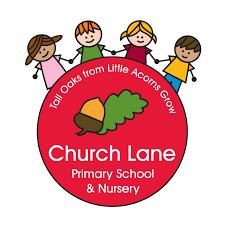 Church Lane Primary School
 and NurseryMathematics Curriculum2020/2021Year 5Year 5 – Mathematics curriculumAt the end of each unit, please allow ALL pupil to independently complete the end of unit assessment. This can be found on your PowerMaths online account.Click on your unit (left hand side)Scroll down to the bottom of the screen to find ‘assess’ menu.Print off end of unit test and stick it in their book.
At the end of each term (Autumn, Spring, Summer), please complete the end of term assessments from White Rose Maths. These can be find using the web address: https://whiterosemaths.com/resources/assessment/primary-assessment/end-of-term-primary/
Displays should be a ‘working wall’ including up-to-date information and pupil work. It should also include questions and challenges. It must show the progressive journey your class have been on throughout that unit.
All classrooms should follow the colour co-ordinated questions:Orange – fluency (no worded response necessarily required, although KS2 should request pupils to answer using Stem sentences E.G 2 + 2 = The total of 2 plus 2 is 4)Blue – reasoning – there should be a written worded response which is grammatically coherent with correct punctuation.Green – problem solving – the children should show their workings (journey). We should be looking for and encouraging systematic approaches, using all prior knowledge not ‘trial and error’
Next steps should take learning to the next level. For example: a child has only completed fluency questions, their next step could be a reasoning or a pupil that has only completed fluency supported, then a fluency independently is a good next step.

Immediate interventions or pre-learning should take place regularly with ALL pupils.Subject areaOverviewLessonsEquipmentKey VocabPlace ValueNumbers to 100,000Numbers to 10,000Place value countersBase 10 equipmentOnes, tens, hundreds, thousands, ten thousandsPlace value, positionPartition, equivalentEstimate, closer to, betweenRoundNext multiple, previous multiple, nearest multiple to 10, 100, 1,000 or 10,000Compare, order, greater than, less thanRoman numeralsPlace ValueNumbers to 100,000Rounding to the nearest 10, 100 and 1,000Place value countersBase 10 equipmentOnes, tens, hundreds, thousands, ten thousandsPlace value, positionPartition, equivalentEstimate, closer to, betweenRoundNext multiple, previous multiple, nearest multiple to 10, 100, 1,000 or 10,000Compare, order, greater than, less thanRoman numeralsPlace ValueNumbers to 100,00010,000s, 1,000s, 100s, 10s and 1s (1)Place value countersBase 10 equipmentOnes, tens, hundreds, thousands, ten thousandsPlace value, positionPartition, equivalentEstimate, closer to, betweenRoundNext multiple, previous multiple, nearest multiple to 10, 100, 1,000 or 10,000Compare, order, greater than, less thanRoman numeralsPlace ValueNumbers to 100,00010,000s, 1,000s, 100s, 10s and 1s (2)Place value countersBase 10 equipmentOnes, tens, hundreds, thousands, ten thousandsPlace value, positionPartition, equivalentEstimate, closer to, betweenRoundNext multiple, previous multiple, nearest multiple to 10, 100, 1,000 or 10,000Compare, order, greater than, less thanRoman numeralsPlace ValueNumbers to 100,000The number line to 100,000Place value countersBase 10 equipmentOnes, tens, hundreds, thousands, ten thousandsPlace value, positionPartition, equivalentEstimate, closer to, betweenRoundNext multiple, previous multiple, nearest multiple to 10, 100, 1,000 or 10,000Compare, order, greater than, less thanRoman numeralsPlace ValueNumbers to 100,000Comparing and ordering numbers to 100,000Place value countersBase 10 equipmentOnes, tens, hundreds, thousands, ten thousandsPlace value, positionPartition, equivalentEstimate, closer to, betweenRoundNext multiple, previous multiple, nearest multiple to 10, 100, 1,000 or 10,000Compare, order, greater than, less thanRoman numeralsPlace ValueNumbers to 100,000Rounding numbers within 100,000Place value countersBase 10 equipmentOnes, tens, hundreds, thousands, ten thousandsPlace value, positionPartition, equivalentEstimate, closer to, betweenRoundNext multiple, previous multiple, nearest multiple to 10, 100, 1,000 or 10,000Compare, order, greater than, less thanRoman numeralsPlace ValueNumbers to 100,000Roman numerals to 10,000Place value countersBase 10 equipmentOnes, tens, hundreds, thousands, ten thousandsPlace value, positionPartition, equivalentEstimate, closer to, betweenRoundNext multiple, previous multiple, nearest multiple to 10, 100, 1,000 or 10,000Compare, order, greater than, less thanRoman numeralsPlace valueNumbers to 1,000,000100,000s, 10,000s, 1,000s, 100s, 10s and 1s (1)Place value countersBase 10 equipmentPlace value cardsPlace valuesOnes - millionsPartitioning, partitionNumber line, countNegative / positive numberMinusRounding, round up, round downEstimateCompare, order, sequence, ruleAscending, descendingLess than, greater than, nearestPlace valueNumbers to 1,000,000100,000s, 10,000s, 1,000s, 100s, 10s and 1s (2)Place value countersBase 10 equipmentPlace value cardsPlace valuesOnes - millionsPartitioning, partitionNumber line, countNegative / positive numberMinusRounding, round up, round downEstimateCompare, order, sequence, ruleAscending, descendingLess than, greater than, nearestPlace valueNumbers to 1,000,000Number line to 1,000,000Place value countersBase 10 equipmentPlace value cardsPlace valuesOnes - millionsPartitioning, partitionNumber line, countNegative / positive numberMinusRounding, round up, round downEstimateCompare, order, sequence, ruleAscending, descendingLess than, greater than, nearestPlace valueNumbers to 1,000,000Comparing and ordering numbers to 1,000,000Place value countersBase 10 equipmentPlace value cardsPlace valuesOnes - millionsPartitioning, partitionNumber line, countNegative / positive numberMinusRounding, round up, round downEstimateCompare, order, sequence, ruleAscending, descendingLess than, greater than, nearestPlace valueNumbers to 1,000,000Rounding numbers to a 1,000,000Place value countersBase 10 equipmentPlace value cardsPlace valuesOnes - millionsPartitioning, partitionNumber line, countNegative / positive numberMinusRounding, round up, round downEstimateCompare, order, sequence, ruleAscending, descendingLess than, greater than, nearestPlace valueNumbers to 1,000,000Negative numbersPlace value countersBase 10 equipmentPlace value cardsPlace valuesOnes - millionsPartitioning, partitionNumber line, countNegative / positive numberMinusRounding, round up, round downEstimateCompare, order, sequence, ruleAscending, descendingLess than, greater than, nearestPlace valueNumbers to 1,000,000Counting in 10s, 100s, 1,000s and 10,000sPlace value countersBase 10 equipmentPlace value cardsPlace valuesOnes - millionsPartitioning, partitionNumber line, countNegative / positive numberMinusRounding, round up, round downEstimateCompare, order, sequence, ruleAscending, descendingLess than, greater than, nearestPlace valueNumbers to 1,000,000Number sequencesPlace value countersBase 10 equipmentPlace value cardsPlace valuesOnes - millionsPartitioning, partitionNumber line, countNegative / positive numberMinusRounding, round up, round downEstimateCompare, order, sequence, ruleAscending, descendingLess than, greater than, nearestAddition and subtractionAdding and subtractingAdding whole numbers with more than 4 digits (1)Place value countersAdd, subtract1s (ones), 10s (tens), 100s (hundreds), 1000s (thousands), 10,000s (ten thousands), TotalDifferenceInverseRoundMentallyestimateAddition and subtractionAdding and subtractingAdding whole numbers with more than 4 digits (2)Place value countersAdd, subtract1s (ones), 10s (tens), 100s (hundreds), 1000s (thousands), 10,000s (ten thousands), TotalDifferenceInverseRoundMentallyestimateAddition and subtractionAdding and subtractingSubtracting whole numbers with more than 4 digits (1)Place value countersAdd, subtract1s (ones), 10s (tens), 100s (hundreds), 1000s (thousands), 10,000s (ten thousands), TotalDifferenceInverseRoundMentallyestimateAddition and subtractionAdding and subtractingSubtracting whole numbers with more than 4 digits (2)Place value countersAdd, subtract1s (ones), 10s (tens), 100s (hundreds), 1000s (thousands), 10,000s (ten thousands), TotalDifferenceInverseRoundMentallyestimateAddition and subtractionAdding and subtractingUsing rounding to estimate and check answersPlace value countersAdd, subtract1s (ones), 10s (tens), 100s (hundreds), 1000s (thousands), 10,000s (ten thousands), TotalDifferenceInverseRoundMentallyestimateAddition and subtractionAdding and subtractingMental addition and subtraction (1)Place value countersAdd, subtract1s (ones), 10s (tens), 100s (hundreds), 1000s (thousands), 10,000s (ten thousands), TotalDifferenceInverseRoundMentallyestimateAddition and subtractionAdding and subtractingMental addition and subtraction (2)Place value countersAdd, subtract1s (ones), 10s (tens), 100s (hundreds), 1000s (thousands), 10,000s (ten thousands), TotalDifferenceInverseRoundMentallyestimateAddition and subtractionAdding and subtractingUsing inverse operationsPlace value countersAdd, subtract1s (ones), 10s (tens), 100s (hundreds), 1000s (thousands), 10,000s (ten thousands), TotalDifferenceInverseRoundMentallyestimateAddition and subtractionAdding and subtractingProblem solving – addition and subtraction (1)Place value countersAdd, subtract1s (ones), 10s (tens), 100s (hundreds), 1000s (thousands), 10,000s (ten thousands), TotalDifferenceInverseRoundMentallyestimateAddition and subtractionAdding and subtractingProblem solving – addition and subtraction (2)Place value countersAdd, subtract1s (ones), 10s (tens), 100s (hundreds), 1000s (thousands), 10,000s (ten thousands), TotalDifferenceInverseRoundMentallyestimateMultiplication and divisionMultiplying and dividingMultiples100 squareBlank countersSorting circlesMultiples, factorPrime number, composite numberSquare (x2), Cube (x3)Multiply, multiplication, timesDivide, divisionInverse operationPlace valueOnes, tens, hundreds, thousands, tens of thousandsMultiplication and divisionMultiplying and dividingFactors100 squareBlank countersSorting circlesMultiples, factorPrime number, composite numberSquare (x2), Cube (x3)Multiply, multiplication, timesDivide, divisionInverse operationPlace valueOnes, tens, hundreds, thousands, tens of thousandsMultiplication and divisionMultiplying and dividingPrime numbers100 squareBlank countersSorting circlesMultiples, factorPrime number, composite numberSquare (x2), Cube (x3)Multiply, multiplication, timesDivide, divisionInverse operationPlace valueOnes, tens, hundreds, thousands, tens of thousandsMultiplication and divisionMultiplying and dividingUsing factors100 squareBlank countersSorting circlesMultiples, factorPrime number, composite numberSquare (x2), Cube (x3)Multiply, multiplication, timesDivide, divisionInverse operationPlace valueOnes, tens, hundreds, thousands, tens of thousandsMultiplication and divisionMultiplying and dividingSquares100 squareBlank countersSorting circlesMultiples, factorPrime number, composite numberSquare (x2), Cube (x3)Multiply, multiplication, timesDivide, divisionInverse operationPlace valueOnes, tens, hundreds, thousands, tens of thousandsMultiplication and divisionMultiplying and dividingCubes100 squareBlank countersSorting circlesMultiples, factorPrime number, composite numberSquare (x2), Cube (x3)Multiply, multiplication, timesDivide, divisionInverse operationPlace valueOnes, tens, hundreds, thousands, tens of thousandsMultiplication and divisionMultiplying and dividingInverse operations100 squareBlank countersSorting circlesMultiples, factorPrime number, composite numberSquare (x2), Cube (x3)Multiply, multiplication, timesDivide, divisionInverse operationPlace valueOnes, tens, hundreds, thousands, tens of thousandsMultiplication and divisionMultiplying and dividingMultiplying whole numbers by 10, 100, 1,000100 squareBlank countersSorting circlesMultiples, factorPrime number, composite numberSquare (x2), Cube (x3)Multiply, multiplication, timesDivide, divisionInverse operationPlace valueOnes, tens, hundreds, thousands, tens of thousandsMultiplication and divisionMultiplying and dividingDividing whole numbers by 10, 100, 1,000100 squareBlank countersSorting circlesMultiples, factorPrime number, composite numberSquare (x2), Cube (x3)Multiply, multiplication, timesDivide, divisionInverse operationPlace valueOnes, tens, hundreds, thousands, tens of thousandsMultiplication and divisionMultiplying and dividingMultiplying and dividing by multiples of 10, 100 and 1,000100 squareBlank countersSorting circlesMultiples, factorPrime number, composite numberSquare (x2), Cube (x3)Multiply, multiplication, timesDivide, divisionInverse operationPlace valueOnes, tens, hundreds, thousands, tens of thousandsMultiplication and divisionMultiplying and dividingMultiplying numbers up to 4 digits by a 1-digit numberPlace value gridsPlace value counterscountersTotal, sum, remainderPlace value, partitionMultiply, divide, add, subtractFactor, multipleMultiplication and divisionMultiplying and dividingMultiplying 2-digit numbers (1)Place value gridsPlace value counterscountersTotal, sum, remainderPlace value, partitionMultiply, divide, add, subtractFactor, multipleMultiplication and divisionMultiplying and dividingMultiplying 2-digit numbers (2)Place value gridsPlace value counterscountersTotal, sum, remainderPlace value, partitionMultiply, divide, add, subtractFactor, multipleMultiplication and divisionMultiplying and dividingMultiplying 2-digit numbers (3)Place value gridsPlace value counterscountersTotal, sum, remainderPlace value, partitionMultiply, divide, add, subtractFactor, multipleMultiplication and divisionMultiplying and dividingMultiplying a 3-digit number by a 2-digit numberPlace value gridsPlace value counterscountersTotal, sum, remainderPlace value, partitionMultiply, divide, add, subtractFactor, multipleMultiplication and divisionMultiplying and dividingMultiplying a 4-digit number by a 2-digit numberPlace value gridsPlace value counterscountersTotal, sum, remainderPlace value, partitionMultiply, divide, add, subtractFactor, multipleMultiplication and divisionMultiplying and dividingDividing up to a 4-digit number by a 1-digit number (1)Place value gridsPlace value counterscountersTotal, sum, remainderPlace value, partitionMultiply, divide, add, subtractFactor, multipleMultiplication and divisionMultiplying and dividingDividing up to a 4-digit number by a 1-digit number (2)Place value gridsPlace value counterscountersTotal, sum, remainderPlace value, partitionMultiply, divide, add, subtractFactor, multipleMultiplication and divisionMultiplying and dividingDivision with remainders (1)Place value gridsPlace value counterscountersTotal, sum, remainderPlace value, partitionMultiply, divide, add, subtractFactor, multipleMultiplication and divisionMultiplying and dividingDivision with remainders (2)Place value gridsPlace value counterscountersTotal, sum, remainderPlace value, partitionMultiply, divide, add, subtractFactor, multipleMultiplication and divisionMultiplying and dividingProblem solving – division with remaindersPlace value gridsPlace value counterscountersTotal, sum, remainderPlace value, partitionMultiply, divide, add, subtractFactor, multipleFractions, decimals and percentagesfractionsEquivalent fractionsNumber cardsBlank paper (to fold)EquivalentNumerator, denominatorWhole, fractionSimplify, expandMultiply, divide, multiplication, division, multiple, factor, remainder, improper, mixed numberConvertGreater than, less than, equal toDivisor, dividend, quotientFractions, decimals and percentagesfractionsConverting improper fractions to mixed numbersNumber cardsBlank paper (to fold)EquivalentNumerator, denominatorWhole, fractionSimplify, expandMultiply, divide, multiplication, division, multiple, factor, remainder, improper, mixed numberConvertGreater than, less than, equal toDivisor, dividend, quotientFractions, decimals and percentagesfractionsConverting mixed numbers to improper fractionsNumber cardsBlank paper (to fold)EquivalentNumerator, denominatorWhole, fractionSimplify, expandMultiply, divide, multiplication, division, multiple, factor, remainder, improper, mixed numberConvertGreater than, less than, equal toDivisor, dividend, quotientFractions, decimals and percentagesfractionsNumber sequencesNumber cardsBlank paper (to fold)EquivalentNumerator, denominatorWhole, fractionSimplify, expandMultiply, divide, multiplication, division, multiple, factor, remainder, improper, mixed numberConvertGreater than, less than, equal toDivisor, dividend, quotientFractions, decimals and percentagesfractionsComparing and ordering fractions (1)Number cardsBlank paper (to fold)EquivalentNumerator, denominatorWhole, fractionSimplify, expandMultiply, divide, multiplication, division, multiple, factor, remainder, improper, mixed numberConvertGreater than, less than, equal toDivisor, dividend, quotientFractions, decimals and percentagesfractionsComparing and ordering fractions (2)Number cardsBlank paper (to fold)EquivalentNumerator, denominatorWhole, fractionSimplify, expandMultiply, divide, multiplication, division, multiple, factor, remainder, improper, mixed numberConvertGreater than, less than, equal toDivisor, dividend, quotientFractions, decimals and percentagesfractionsFractions as division (1)Number cardsBlank paper (to fold)EquivalentNumerator, denominatorWhole, fractionSimplify, expandMultiply, divide, multiplication, division, multiple, factor, remainder, improper, mixed numberConvertGreater than, less than, equal toDivisor, dividend, quotientFractions, decimals and percentagesfractionsFractions as divisions (2)Number cardsBlank paper (to fold)EquivalentNumerator, denominatorWhole, fractionSimplify, expandMultiply, divide, multiplication, division, multiple, factor, remainder, improper, mixed numberConvertGreater than, less than, equal toDivisor, dividend, quotientFractions, decimals and percentagesfractionsAdding and subtracting with the same denominatorFraction shapes (circles)Fraction stripsPaper platesFractions, whole, part, equal parts, equivalentAdd, sum, total, subtract, differenceDivide, multiply, multipleNumerator, denominator, common denominatorSimplify, convertProper fraction, improper fraction, mixed numberMethod, multi-step, efficientFractions, decimals and percentagesfractionsAdding and subtracting fractions (1)Fraction shapes (circles)Fraction stripsPaper platesFractions, whole, part, equal parts, equivalentAdd, sum, total, subtract, differenceDivide, multiply, multipleNumerator, denominator, common denominatorSimplify, convertProper fraction, improper fraction, mixed numberMethod, multi-step, efficientFractions, decimals and percentagesfractionsAdding and subtracting fractions (2)Fraction shapes (circles)Fraction stripsPaper platesFractions, whole, part, equal parts, equivalentAdd, sum, total, subtract, differenceDivide, multiply, multipleNumerator, denominator, common denominatorSimplify, convertProper fraction, improper fraction, mixed numberMethod, multi-step, efficientFractions, decimals and percentagesfractionsAdding fractions (1)Fraction shapes (circles)Fraction stripsPaper platesFractions, whole, part, equal parts, equivalentAdd, sum, total, subtract, differenceDivide, multiply, multipleNumerator, denominator, common denominatorSimplify, convertProper fraction, improper fraction, mixed numberMethod, multi-step, efficientFractions, decimals and percentagesfractionsAdding fractions (2)Fraction shapes (circles)Fraction stripsPaper platesFractions, whole, part, equal parts, equivalentAdd, sum, total, subtract, differenceDivide, multiply, multipleNumerator, denominator, common denominatorSimplify, convertProper fraction, improper fraction, mixed numberMethod, multi-step, efficientFractions, decimals and percentagesfractionsAdding fractions (3)Fraction shapes (circles)Fraction stripsPaper platesFractions, whole, part, equal parts, equivalentAdd, sum, total, subtract, differenceDivide, multiply, multipleNumerator, denominator, common denominatorSimplify, convertProper fraction, improper fraction, mixed numberMethod, multi-step, efficientFractions, decimals and percentagesfractionsSubtracting fractions (1)Fraction shapes (circles)Fraction stripsPaper platesFractions, whole, part, equal parts, equivalentAdd, sum, total, subtract, differenceDivide, multiply, multipleNumerator, denominator, common denominatorSimplify, convertProper fraction, improper fraction, mixed numberMethod, multi-step, efficientFractions, decimals and percentagesfractionsSubtracting fractions (2)Fraction shapes (circles)Fraction stripsPaper platesFractions, whole, part, equal parts, equivalentAdd, sum, total, subtract, differenceDivide, multiply, multipleNumerator, denominator, common denominatorSimplify, convertProper fraction, improper fraction, mixed numberMethod, multi-step, efficientFractions, decimals and percentagesfractionsSubtracting fractions (3)Fraction shapes (circles)Fraction stripsPaper platesFractions, whole, part, equal parts, equivalentAdd, sum, total, subtract, differenceDivide, multiply, multipleNumerator, denominator, common denominatorSimplify, convertProper fraction, improper fraction, mixed numberMethod, multi-step, efficientFractions, decimals and percentagesfractionsSubtracting fractions (4)Fraction shapes (circles)Fraction stripsPaper platesFractions, whole, part, equal parts, equivalentAdd, sum, total, subtract, differenceDivide, multiply, multipleNumerator, denominator, common denominatorSimplify, convertProper fraction, improper fraction, mixed numberMethod, multi-step, efficientFractions, decimals and percentagesfractionsProblem solving – mixed word problems (1)Fraction shapes (circles)Fraction stripsPaper platesFractions, whole, part, equal parts, equivalentAdd, sum, total, subtract, differenceDivide, multiply, multipleNumerator, denominator, common denominatorSimplify, convertProper fraction, improper fraction, mixed numberMethod, multi-step, efficientFractions, decimals and percentagesfractionsProblem solving – mixed word problems (2)Fraction shapes (circles)Fraction stripsPaper platesFractions, whole, part, equal parts, equivalentAdd, sum, total, subtract, differenceDivide, multiply, multipleNumerator, denominator, common denominatorSimplify, convertProper fraction, improper fraction, mixed numberMethod, multi-step, efficientFractions, decimals and percentagesfractionsMultiplying fractions (1)Measuring jugsbeakersOperators, add, subtract, multiply, divideFraction, improper fraction, mixed numberDenominator, numeratorConvert, simplifying, equivalentWhole, partFactor, multipleFractions, decimals and percentagesfractionsMultiplying fractions (2)Measuring jugsbeakersOperators, add, subtract, multiply, divideFraction, improper fraction, mixed numberDenominator, numeratorConvert, simplifying, equivalentWhole, partFactor, multipleFractions, decimals and percentagesfractionsMultiplying fractions (3)Measuring jugsbeakersOperators, add, subtract, multiply, divideFraction, improper fraction, mixed numberDenominator, numeratorConvert, simplifying, equivalentWhole, partFactor, multipleFractions, decimals and percentagesfractionsMultiplying fractions (4)Measuring jugsbeakersOperators, add, subtract, multiply, divideFraction, improper fraction, mixed numberDenominator, numeratorConvert, simplifying, equivalentWhole, partFactor, multipleFractions, decimals and percentagesfractionsCalculating fractions of amountsMeasuring jugsbeakersOperators, add, subtract, multiply, divideFraction, improper fraction, mixed numberDenominator, numeratorConvert, simplifying, equivalentWhole, partFactor, multipleFractions, decimals and percentagesfractionsUsing fractions as operatorsMeasuring jugsbeakersOperators, add, subtract, multiply, divideFraction, improper fraction, mixed numberDenominator, numeratorConvert, simplifying, equivalentWhole, partFactor, multipleFractions, decimals and percentagesfractionsProblem solving – mixed word problemsMeasuring jugsbeakersOperators, add, subtract, multiply, divideFraction, improper fraction, mixed numberDenominator, numeratorConvert, simplifying, equivalentWhole, partFactor, multipleFractions, decimals and percentagesDecimals and percentagesWriting decimals (1)Place value countersBase 10 equipmentDecimal placeTenths, hundredths, thousandthsDecimal pointPlace valueDigitsFractionsPercent RoundingImproper fractionsMixed numbersConvertExchangeFractions, decimals and percentagesDecimals and percentagesWriting decimals (2)Place value countersBase 10 equipmentDecimal placeTenths, hundredths, thousandthsDecimal pointPlace valueDigitsFractionsPercent RoundingImproper fractionsMixed numbersConvertExchangeFractions, decimals and percentagesDecimals and percentagesDecimals as fractions (1)Place value countersBase 10 equipmentDecimal placeTenths, hundredths, thousandthsDecimal pointPlace valueDigitsFractionsPercent RoundingImproper fractionsMixed numbersConvertExchangeFractions, decimals and percentagesDecimals and percentagesDecimals as fractions (2)Place value countersBase 10 equipmentDecimal placeTenths, hundredths, thousandthsDecimal pointPlace valueDigitsFractionsPercent RoundingImproper fractionsMixed numbersConvertExchangeFractions, decimals and percentagesDecimals and percentagesUnderstanding thousandthsPlace value countersBase 10 equipmentDecimal placeTenths, hundredths, thousandthsDecimal pointPlace valueDigitsFractionsPercent RoundingImproper fractionsMixed numbersConvertExchangeFractions, decimals and percentagesDecimals and percentagesWriting thousandths as decimalsPlace value countersBase 10 equipmentDecimal placeTenths, hundredths, thousandthsDecimal pointPlace valueDigitsFractionsPercent RoundingImproper fractionsMixed numbersConvertExchangeFractions, decimals and percentagesDecimals and percentagesOrdering and comparing decimals (1)Place value countersBase 10 equipmentDecimal placeTenths, hundredths, thousandthsDecimal pointPlace valueDigitsFractionsPercent RoundingImproper fractionsMixed numbersConvertExchangeFractions, decimals and percentagesDecimals and percentagesOrdering and comparing decimals (2)Place value countersBase 10 equipmentDecimal placeTenths, hundredths, thousandthsDecimal pointPlace valueDigitsFractionsPercent RoundingImproper fractionsMixed numbersConvertExchangeFractions, decimals and percentagesDecimals and percentagesRounding decimalsPlace value countersBase 10 equipmentDecimal placeTenths, hundredths, thousandthsDecimal pointPlace valueDigitsFractionsPercent RoundingImproper fractionsMixed numbersConvertExchangeFractions, decimals and percentagesDecimals and percentagesUnderstanding percentagesPlace value countersBase 10 equipmentDecimal placeTenths, hundredths, thousandthsDecimal pointPlace valueDigitsFractionsPercent RoundingImproper fractionsMixed numbersConvertExchangeFractions, decimals and percentagesDecimals and percentagesPercentages as fractions and decimalsPlace value countersBase 10 equipmentDecimal placeTenths, hundredths, thousandthsDecimal pointPlace valueDigitsFractionsPercent RoundingImproper fractionsMixed numbersConvertExchangeFractions, decimals and percentagesDecimals and percentagesEquivalent fractions, decimals and percentagesPlace value countersBase 10 equipmentDecimal placeTenths, hundredths, thousandthsDecimal pointPlace valueDigitsFractionsPercent RoundingImproper fractionsMixed numbersConvertExchangeFractions, decimals and percentagesdecimalsAdding and subtracting decimals (1) Bar modelNumber linePart-whole modelAdd, subtract, multiply, divideOnes, tenths, hundredths, thousandthsDifference, group, share, compare, representDecimal, decimal point, decimal place, digitColumn, place value, exchangeMass, weight, length, width, cost, heightFractions, decimals and percentagesdecimalsAdding and subtracting decimals (2)Bar modelNumber linePart-whole modelAdd, subtract, multiply, divideOnes, tenths, hundredths, thousandthsDifference, group, share, compare, representDecimal, decimal point, decimal place, digitColumn, place value, exchangeMass, weight, length, width, cost, heightFractions, decimals and percentagesdecimalsAdding and subtracting decimals (3)Bar modelNumber linePart-whole modelAdd, subtract, multiply, divideOnes, tenths, hundredths, thousandthsDifference, group, share, compare, representDecimal, decimal point, decimal place, digitColumn, place value, exchangeMass, weight, length, width, cost, heightFractions, decimals and percentagesdecimalsAdding and subtracting decimals (4)Bar modelNumber linePart-whole modelAdd, subtract, multiply, divideOnes, tenths, hundredths, thousandthsDifference, group, share, compare, representDecimal, decimal point, decimal place, digitColumn, place value, exchangeMass, weight, length, width, cost, heightFractions, decimals and percentagesdecimalsAdding and subtracting decimals (5)Bar modelNumber linePart-whole modelAdd, subtract, multiply, divideOnes, tenths, hundredths, thousandthsDifference, group, share, compare, representDecimal, decimal point, decimal place, digitColumn, place value, exchangeMass, weight, length, width, cost, heightFractions, decimals and percentagesdecimalsAdding and subtracting decimals (6)Bar modelNumber linePart-whole modelAdd, subtract, multiply, divideOnes, tenths, hundredths, thousandthsDifference, group, share, compare, representDecimal, decimal point, decimal place, digitColumn, place value, exchangeMass, weight, length, width, cost, heightFractions, decimals and percentagesdecimalsAdding and subtracting decimals (7)Bar modelNumber linePart-whole modelAdd, subtract, multiply, divideOnes, tenths, hundredths, thousandthsDifference, group, share, compare, representDecimal, decimal point, decimal place, digitColumn, place value, exchangeMass, weight, length, width, cost, heightFractions, decimals and percentagesdecimalsAdding and subtracting decimals (8)Bar modelNumber linePart-whole modelAdd, subtract, multiply, divideOnes, tenths, hundredths, thousandthsDifference, group, share, compare, representDecimal, decimal point, decimal place, digitColumn, place value, exchangeMass, weight, length, width, cost, heightFractions, decimals and percentagesdecimalsDecimal sequencesBar modelNumber linePart-whole modelAdd, subtract, multiply, divideOnes, tenths, hundredths, thousandthsDifference, group, share, compare, representDecimal, decimal point, decimal place, digitColumn, place value, exchangeMass, weight, length, width, cost, heightFractions, decimals and percentagesdecimalsProblem solving – decimals (1)Bar modelNumber linePart-whole modelAdd, subtract, multiply, divideOnes, tenths, hundredths, thousandthsDifference, group, share, compare, representDecimal, decimal point, decimal place, digitColumn, place value, exchangeMass, weight, length, width, cost, heightFractions, decimals and percentagesdecimalsProblem solving – decimals (2)Bar modelNumber linePart-whole modelAdd, subtract, multiply, divideOnes, tenths, hundredths, thousandthsDifference, group, share, compare, representDecimal, decimal point, decimal place, digitColumn, place value, exchangeMass, weight, length, width, cost, heightFractions, decimals and percentagesdecimalsMultiplying decimals by 10Bar modelNumber linePart-whole modelAdd, subtract, multiply, divideOnes, tenths, hundredths, thousandthsDifference, group, share, compare, representDecimal, decimal point, decimal place, digitColumn, place value, exchangeMass, weight, length, width, cost, heightFractions, decimals and percentagesdecimalsMultiplying decimals by 10, 100 and 1,000Bar modelNumber linePart-whole modelAdd, subtract, multiply, divideOnes, tenths, hundredths, thousandthsDifference, group, share, compare, representDecimal, decimal point, decimal place, digitColumn, place value, exchangeMass, weight, length, width, cost, heightFractions, decimals and percentagesdecimalsDividing decimals by 10Bar modelNumber linePart-whole modelAdd, subtract, multiply, divideOnes, tenths, hundredths, thousandthsDifference, group, share, compare, representDecimal, decimal point, decimal place, digitColumn, place value, exchangeMass, weight, length, width, cost, heightFractions, decimals and percentagesdecimalsDividing decimals by 10, 100 and 1,000Bar modelNumber linePart-whole modelAdd, subtract, multiply, divideOnes, tenths, hundredths, thousandthsDifference, group, share, compare, representDecimal, decimal point, decimal place, digitColumn, place value, exchangeMass, weight, length, width, cost, heightMeasureArea and perimeter Measuring perimeterRulerMeasuring tapesTrundle wheelsMetre rulersPaper stripsstrawsPerimeter, distance, area, spaceScale, actual area/ actual size, convertCentimetre, metre, square cm, square mSquare, rectangle, rectilinear shape, sides, length, widthMeasure, combine, brackets, total, double, estimate, arrayMeasureArea and perimeter Calculating perimeter (1)RulerMeasuring tapesTrundle wheelsMetre rulersPaper stripsstrawsPerimeter, distance, area, spaceScale, actual area/ actual size, convertCentimetre, metre, square cm, square mSquare, rectangle, rectilinear shape, sides, length, widthMeasure, combine, brackets, total, double, estimate, arrayMeasureArea and perimeter  Calculating perimeter (2)RulerMeasuring tapesTrundle wheelsMetre rulersPaper stripsstrawsPerimeter, distance, area, spaceScale, actual area/ actual size, convertCentimetre, metre, square cm, square mSquare, rectangle, rectilinear shape, sides, length, widthMeasure, combine, brackets, total, double, estimate, arrayMeasureArea and perimeter Calculating area (1)RulerMeasuring tapesTrundle wheelsMetre rulersPaper stripsstrawsPerimeter, distance, area, spaceScale, actual area/ actual size, convertCentimetre, metre, square cm, square mSquare, rectangle, rectilinear shape, sides, length, widthMeasure, combine, brackets, total, double, estimate, arrayMeasureArea and perimeter Calculating area (2)RulerMeasuring tapesTrundle wheelsMetre rulersPaper stripsstrawsPerimeter, distance, area, spaceScale, actual area/ actual size, convertCentimetre, metre, square cm, square mSquare, rectangle, rectilinear shape, sides, length, widthMeasure, combine, brackets, total, double, estimate, arrayMeasureArea and perimeter Comparing areaRulerMeasuring tapesTrundle wheelsMetre rulersPaper stripsstrawsPerimeter, distance, area, spaceScale, actual area/ actual size, convertCentimetre, metre, square cm, square mSquare, rectangle, rectilinear shape, sides, length, widthMeasure, combine, brackets, total, double, estimate, arrayMeasureArea and perimeter Estimating area RulerMeasuring tapesTrundle wheelsMetre rulersPaper stripsstrawsPerimeter, distance, area, spaceScale, actual area/ actual size, convertCentimetre, metre, square cm, square mSquare, rectangle, rectilinear shape, sides, length, widthMeasure, combine, brackets, total, double, estimate, arrayMeasure Converting unitsMetric units (1)Measuring wheelsSets of scalesDigit cardsMass, capacity, length, time, quantityMetric units, gram, kilogram, millilitre, litre, millimetre, centimetre, metre, kilometreImperial units, ounces, pound, stone, pint, gallon, inch, foot, yardsSecond, minute, hour, day, week, month, yearConvert, equal to, equivalent, approximately, per, measure, remainder, multipleTimetable, 24-hour, digital, durationMeasure Converting unitsMetric units (2)Measuring wheelsSets of scalesDigit cardsMass, capacity, length, time, quantityMetric units, gram, kilogram, millilitre, litre, millimetre, centimetre, metre, kilometreImperial units, ounces, pound, stone, pint, gallon, inch, foot, yardsSecond, minute, hour, day, week, month, yearConvert, equal to, equivalent, approximately, per, measure, remainder, multipleTimetable, 24-hour, digital, durationMeasure Converting unitsMetric units (3)Measuring wheelsSets of scalesDigit cardsMass, capacity, length, time, quantityMetric units, gram, kilogram, millilitre, litre, millimetre, centimetre, metre, kilometreImperial units, ounces, pound, stone, pint, gallon, inch, foot, yardsSecond, minute, hour, day, week, month, yearConvert, equal to, equivalent, approximately, per, measure, remainder, multipleTimetable, 24-hour, digital, durationMeasure Converting unitsMetric units (4)Measuring wheelsSets of scalesDigit cardsMass, capacity, length, time, quantityMetric units, gram, kilogram, millilitre, litre, millimetre, centimetre, metre, kilometreImperial units, ounces, pound, stone, pint, gallon, inch, foot, yardsSecond, minute, hour, day, week, month, yearConvert, equal to, equivalent, approximately, per, measure, remainder, multipleTimetable, 24-hour, digital, durationMeasure Converting unitsImperial units of lengthMeasuring wheelsSets of scalesDigit cardsMass, capacity, length, time, quantityMetric units, gram, kilogram, millilitre, litre, millimetre, centimetre, metre, kilometreImperial units, ounces, pound, stone, pint, gallon, inch, foot, yardsSecond, minute, hour, day, week, month, yearConvert, equal to, equivalent, approximately, per, measure, remainder, multipleTimetable, 24-hour, digital, durationMeasure Converting unitsImperial units of massMeasuring wheelsSets of scalesDigit cardsMass, capacity, length, time, quantityMetric units, gram, kilogram, millilitre, litre, millimetre, centimetre, metre, kilometreImperial units, ounces, pound, stone, pint, gallon, inch, foot, yardsSecond, minute, hour, day, week, month, yearConvert, equal to, equivalent, approximately, per, measure, remainder, multipleTimetable, 24-hour, digital, durationMeasure Converting unitsImperial units of capacityMeasuring wheelsSets of scalesDigit cardsMass, capacity, length, time, quantityMetric units, gram, kilogram, millilitre, litre, millimetre, centimetre, metre, kilometreImperial units, ounces, pound, stone, pint, gallon, inch, foot, yardsSecond, minute, hour, day, week, month, yearConvert, equal to, equivalent, approximately, per, measure, remainder, multipleTimetable, 24-hour, digital, durationMeasure Converting unitsConverting units of timeMeasuring wheelsSets of scalesDigit cardsMass, capacity, length, time, quantityMetric units, gram, kilogram, millilitre, litre, millimetre, centimetre, metre, kilometreImperial units, ounces, pound, stone, pint, gallon, inch, foot, yardsSecond, minute, hour, day, week, month, yearConvert, equal to, equivalent, approximately, per, measure, remainder, multipleTimetable, 24-hour, digital, durationMeasure Converting unitsTimetablesMeasuring wheelsSets of scalesDigit cardsMass, capacity, length, time, quantityMetric units, gram, kilogram, millilitre, litre, millimetre, centimetre, metre, kilometreImperial units, ounces, pound, stone, pint, gallon, inch, foot, yardsSecond, minute, hour, day, week, month, yearConvert, equal to, equivalent, approximately, per, measure, remainder, multipleTimetable, 24-hour, digital, durationMeasure Converting unitsProblem solving - measureMeasuring wheelsSets of scalesDigit cardsMass, capacity, length, time, quantityMetric units, gram, kilogram, millilitre, litre, millimetre, centimetre, metre, kilometreImperial units, ounces, pound, stone, pint, gallon, inch, foot, yardsSecond, minute, hour, day, week, month, yearConvert, equal to, equivalent, approximately, per, measure, remainder, multipleTimetable, 24-hour, digital, durationMeasureVolume
and
capacityWhat is volume?CubesIsometric paperVariety of measuring itemsDifferent size bottlesDifferent size containersVolume, capacity, solid, liquid, container3D shapesCalculate, estimate, compare, count, accurately, order, amount, irregular, prediction, exactUnit, cubes, units of measurement, measureLess, more, less than, more than, largest, smallest, least, greatest, equalSpace insideHeight, length, width, size, tallLayer, sliceMultiple, total, take away, whole, part, almost half, identicalLitre, millilitre MeasureVolume
and
capacityComparing volumesCubesIsometric paperVariety of measuring itemsDifferent size bottlesDifferent size containersVolume, capacity, solid, liquid, container3D shapesCalculate, estimate, compare, count, accurately, order, amount, irregular, prediction, exactUnit, cubes, units of measurement, measureLess, more, less than, more than, largest, smallest, least, greatest, equalSpace insideHeight, length, width, size, tallLayer, sliceMultiple, total, take away, whole, part, almost half, identicalLitre, millilitre MeasureVolume
and
capacityEstimating volumesCubesIsometric paperVariety of measuring itemsDifferent size bottlesDifferent size containersVolume, capacity, solid, liquid, container3D shapesCalculate, estimate, compare, count, accurately, order, amount, irregular, prediction, exactUnit, cubes, units of measurement, measureLess, more, less than, more than, largest, smallest, least, greatest, equalSpace insideHeight, length, width, size, tallLayer, sliceMultiple, total, take away, whole, part, almost half, identicalLitre, millilitre MeasureVolume
and
capacityEstimating capacityCubesIsometric paperVariety of measuring itemsDifferent size bottlesDifferent size containersVolume, capacity, solid, liquid, container3D shapesCalculate, estimate, compare, count, accurately, order, amount, irregular, prediction, exactUnit, cubes, units of measurement, measureLess, more, less than, more than, largest, smallest, least, greatest, equalSpace insideHeight, length, width, size, tallLayer, sliceMultiple, total, take away, whole, part, almost half, identicalLitre, millilitre GeometryProperties of shapeMeasuring angles in degreesArrow spinnerMini-figuresAngle, turnWhole turn, half turn, quarter turnAcute angle, right angle, obtuse angle, reflex angleDegrees90 degrees180 degrees360 degreesInterior angleprotractorGeometryProperties of shapeMeasuring with a protractor (1)Arrow spinnerMini-figuresAngle, turnWhole turn, half turn, quarter turnAcute angle, right angle, obtuse angle, reflex angleDegrees90 degrees180 degrees360 degreesInterior angleprotractorGeometryProperties of shapeMeasuring with a protractor (2)Arrow spinnerMini-figuresAngle, turnWhole turn, half turn, quarter turnAcute angle, right angle, obtuse angle, reflex angleDegrees90 degrees180 degrees360 degreesInterior angleprotractorGeometryProperties of shapeDrawing lines and angles accuratelyArrow spinnerMini-figuresAngle, turnWhole turn, half turn, quarter turnAcute angle, right angle, obtuse angle, reflex angleDegrees90 degrees180 degrees360 degreesInterior angleprotractorGeometryProperties of shapeCalculating angles on a straight lineArrow spinnerMini-figuresAngle, turnWhole turn, half turn, quarter turnAcute angle, right angle, obtuse angle, reflex angleDegrees90 degrees180 degrees360 degreesInterior angleprotractorGeometryProperties of shapeCalculating angles around a pointArrow spinnerMini-figuresAngle, turnWhole turn, half turn, quarter turnAcute angle, right angle, obtuse angle, reflex angleDegrees90 degrees180 degrees360 degreesInterior angleprotractorGeometryProperties of shapeCalculating lengths and angles in a shapeArrow spinnerMini-figuresAngle, turnWhole turn, half turn, quarter turnAcute angle, right angle, obtuse angle, reflex angleDegrees90 degrees180 degrees360 degreesInterior angleprotractorGeometryProperties of shapeRecognising and drawing parallel linesRulerssticksParallelPerpendicularAngle, right angle, interior angleGridRegular, irregularPolygon, quadrilateral 2D, 3DviewpointGeometryProperties of shapeRecognising and drawing perpendicular linesRulerssticksParallelPerpendicularAngle, right angle, interior angleGridRegular, irregularPolygon, quadrilateral 2D, 3DviewpointGeometryProperties of shapeReasoning about parallel and perpendicular linesRulerssticksParallelPerpendicularAngle, right angle, interior angleGridRegular, irregularPolygon, quadrilateral 2D, 3DviewpointGeometryProperties of shapeRegular and irregular polygonsRulerssticksParallelPerpendicularAngle, right angle, interior angleGridRegular, irregularPolygon, quadrilateral 2D, 3DviewpointGeometryProperties of shapeReasoning about 3D shapesRulerssticksParallelPerpendicularAngle, right angle, interior angleGridRegular, irregularPolygon, quadrilateral 2D, 3DviewpointGeometryPosition and directionReflectionMirrorsSquared paperSquare dotted paperIsometric paperRulerImages of reflectionsReflection, translationMirror lineCoordinate, horizontal coordinate, vertical coordinateHorizontal axis, vertical axisGeometryPosition and directionReflection with coordinatesMirrorsSquared paperSquare dotted paperIsometric paperRulerImages of reflectionsReflection, translationMirror lineCoordinate, horizontal coordinate, vertical coordinateHorizontal axis, vertical axisGeometryPosition and directionTranslationMirrorsSquared paperSquare dotted paperIsometric paperRulerImages of reflectionsReflection, translationMirror lineCoordinate, horizontal coordinate, vertical coordinateHorizontal axis, vertical axisGeometryPosition and directionTranslation with coordinatesMirrorsSquared paperSquare dotted paperIsometric paperRulerImages of reflectionsReflection, translationMirror lineCoordinate, horizontal coordinate, vertical coordinateHorizontal axis, vertical axisStatisticsGraphs and tablesInterpreting tablesLine graph, dual line graphHorizontal axis, vertical axis, axis, scaleData, informationRead, interpret, completeTable, two-way tableStatisticsGraphs and tablesTwo-way tablesLine graph, dual line graphHorizontal axis, vertical axis, axis, scaleData, informationRead, interpret, completeTable, two-way tableStatisticsGraphs and tablesInterpreting line graphs (1)Line graph, dual line graphHorizontal axis, vertical axis, axis, scaleData, informationRead, interpret, completeTable, two-way tableStatisticsGraphs and tablesInterpreting line graphs (2)Line graph, dual line graphHorizontal axis, vertical axis, axis, scaleData, informationRead, interpret, completeTable, two-way tableStatisticsGraphs and tablesDrawing line graphsLine graph, dual line graphHorizontal axis, vertical axis, axis, scaleData, informationRead, interpret, completeTable, two-way table